РОССИЙСКАЯ ФЕДЕРАЦИЯКЕМЕРОВСКАЯ ОБЛАСТЬТАШТАГОЛЬСКИЙ МУНИЦИПАЛЬНЫЙ РАЙОНМУНИЦИПАЛЬНОЕ ОБРАЗОВАНИЕ  ШЕРЕГЕШСКОЕ ГОРОДСКОЕ ПОСЕЛЕНИЕСОВЕТ НАРОДНЫХ ДЕПУТАТОВ ШЕРЕГЕШСКОГО ГОРОДСКОГО ПОСЕЛЕНИЯРЕШЕНИЕ От  «25» декабря  2015 года                                                                                    № 419/1«Об утверждении  перечня объектов  и работ по исполнению муниципальной программы "Подготовка к зиме" на 2016 год, утвержденной Постановлением Администрации Шерегешского городского поселения №54ж-п от 07.09.2015 года»В рамках исполнения полномочий органов местного самоуправления по организации в границах поселения электро-, тепло-, и водоснабжения населения, водоотведения, снабжения населения топливом в пределах полномочий, установленных законодательством Российской Федерации в соответствии со ст.14 Устава муниципального образования «Шерегешское городское поселение», в целях комплексного  решения вопросов модернизации  объектов ЖКХ, улучшения условий комфортного проживания жителей в зимний период на территории Шерегешскогог городского поселения, в связи с изношенностью муниципального жилого фонда,  Совет народных депутатов Шерегешского городского поселения:РЕШИЛ:1. Утвердить перечень следующих объектов и работ по исполнению муниципальной программы "Подготовка к зиме", утвержденной Постановлением Администрации Шерегешского городского поселения №54ж-п от 07.09.2015 года «Об утверждении муниципальной целевой программы «Подготовка к зиме» на 2016 год:- выполнение  работ по  замене отопления по адресу:  Кемеровская область, Таштагольский район, пгт. Шерегеш, ул. Дзержинского, 8;- выполнение  работ по текущему ремонту систем отопления: «Замена розлива отопления по адресу: пгт. Шерегеш, ул. Дзержинского,22», «Модернизация теплового узла по адресу: пгт. Шерегеш, ул. Дзержинского, 7, 16, 24, ул. Гагарина, 14», «Замена проходящей трассы по адресу: пгт. Шерегеш, ул. Дзержинского, 7», «Устройство канализационных колодцев по адресу: пгт. Шерегеш, ул. Дзержинского, 16»2. Настоящее решение вступает в силу с момента обнародования на информационных стендах в здании Администрации Шерегешского городского поселения по адресу: Кемеровская область, Таштагольский район, пгт. Шерегеш, ул. Гагарина, 6.3. Разместить настоящее решение на официальном сайте Администрации Шерегешского городского поселения и опубликовать в средствах массовой информации.Председатель Совета народных депутатовШерегешского городского поселения			            	О.В. ФранцеваГлава Шерегешского городского поселения							В.В.Дорогунцов 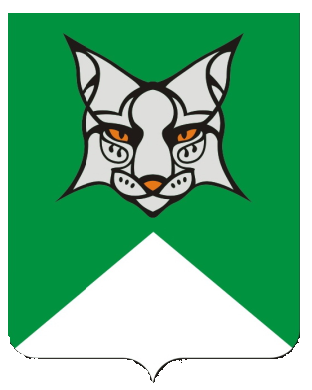 